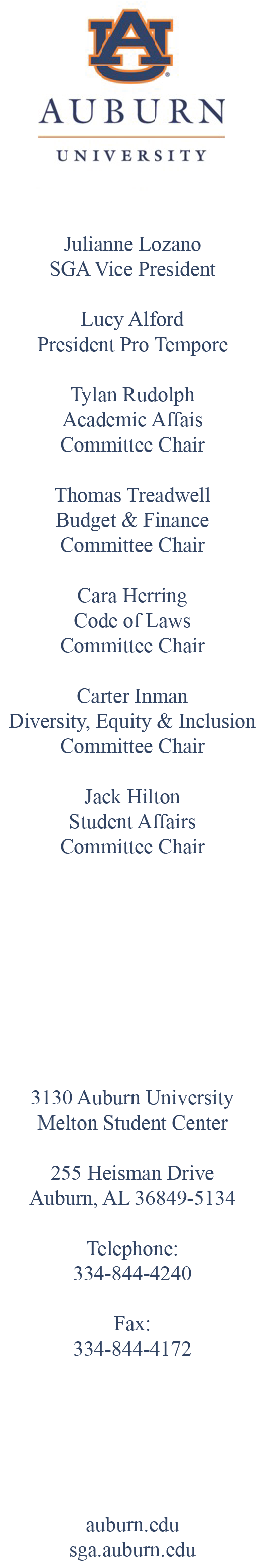 Open ForumRoll CallApproval of the MinutesReports of Officers and Standing CommitteesReports of Special Committees and LiaisonsCurrent Orders of BusinessPSSB: 23-0828-01PSSB: 23-0828-02Future Orders of BusinessPSSB 23-0911-01AnnouncementsAdjournment